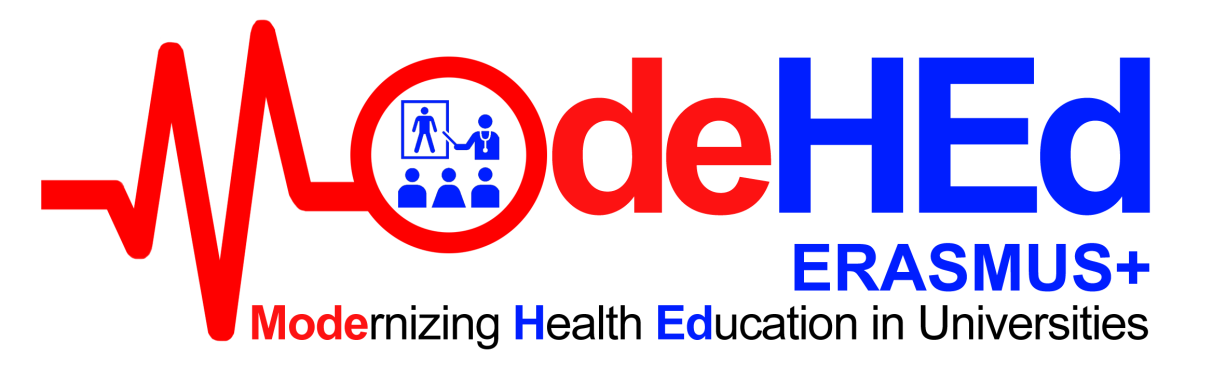 PROTOCOL OF THE 2ND COORDINATION MEETING IN PRAGUE, CZECH REPUBLIC: MODERNIZING HEALTH EDUCATION IN UNIVERSITIES/ MODEHED - 561857-EPP-1-2015-1-DE-EPPKA2-CBHE-JPCHARLES UNIVERSITY IN PRAGUE24th – 26th November 2016Prague, Czech RepublicList of partner organizations of ModeHEdAgenda of the 2nd Coordination Meeting in Prague, Czech RepublicInformation about the participants and the venue2nd Coordination Meeting in Prague was conducted at Charles University in Prague during 24th – 26thNovember, 2016 in Prague, Czech Republic.List of participants:Chairman: PhD, Stanislav Stipek(CUNI)Secretary: Associate Professor Kasimova Dilfuza(TMA)Participants from Charles University in Prague:PhD, Tomas Zima - RectorPhD, Aleksi Sedo- DeanPhD, Stanislav Stipek – CUNI CoordinatorDoc. Milena Nedvedova–Chief of the Preclinical dentistry departmentDr. Otomas Kittnar– Center of Medical SimulationsDr. Mikulas Mlcek– Assistant at the Center of Medical SimulationsDr. Tomas Kosnar– Technical Coordinator GEANT, EduroamDr. David Horváth– First Faculty of MedicineMD, PhD Jiri Kofranek – Head of Laboratory of BiocyberneticsDr. Cestmir Stuka – First Faculty of MedicineDr. Martin Vejrazka – First Faculty of MedicineParticipants from PavolJozefŠafárikUniversity inKošice:Mr.Vladimir Medvec - ModeHEd partner from UPJSParticipants from Fergana State University (FSU):Mr.Yunusov Alisher – Local coordinator from FSUMs.Sattarova Khilola – Head of Department of International RelationsMr.Shermatov Abdumalik - ModeHEd partner from FSUMs.Abdukadirova Nodira - ModeHEd partner from FSUMr.Oripov Abdumalik - ModeHEd partner from FSUMs.Yakubova Guyokhon - ModeHEd partner from FSUParticipants from Tashkent Medical Academy (TMA):Prof.Mamatkulov Bakhramjon – Director of School of Public HealthDoc.Kasimova Dilfuza – Associate Professor of School of Public HealthMr.Inakov Sherzodbek – Assistant of School of Public HealthParticipants from Namangan State University (NSU):Mr.Aripov Abdulla - ModeHEd partner from NSUMr.Soliev Nuriddin - ModeHEd partner from NSUMs.Mavlanova Sadbarhon - ModeHEd partner from NSUParticipants from the Center of the Development of the Medical Education of Ministry of Health (CDMEdMPH):Mrs.Alimova Matluba - ModeHEd partner from CDMEdMPHMs.Ubaydullaeva Sevara - ModeHEd partner from CDMEdMPHParticipants from Uzbek State Institute of Physical Culture and Sport (UzSIPhC)Mr.Khalmukhamedov Rustam - ModeHEd partner from UzSIPhCMs.Svetlichnaya Nailya - ModeHEd partner from UzSIPhCMr.Tursunov Nodirjon - ModeHEd partner from UzSIPhCParticipants from Bukhara State Medical Institute (BSMI):Ms.Jarilkasimova Gaukhar - ModeHEd partner from BSMIParticipants from Andijan State University (AndSU):Mr.Alimov Farhod - ModeHEd partner from UAndSUMs.Alieva Rano - ModeHEd partner from UAndSUMs.Dumaeva Zukhra - ModeHEd partner from UAndSUParticipants from Kokand State Pedagogical Institute (KSPI):Mr.Khamidov Maruf - ModeHEd partner from KSPIMs.Ibragimova Dilfuza - ModeHEd partner from KSPIMr.Najmeddinov Akhmad - ModeHEd partner from KSPIPartners from Uzbek Medical-Pedagogical Association (UzMPA):Ms.Kayumova Dilrabo - ModeHEd partner from UzMPAMs.Shodieva Khurshida - ModeHEd partner from UzMPAPartners from S.D.Asfendiyarov Kazakh National Medical University (KazNMU):Ms.Artykbayeva Nazira - ModeHEd partner from KazNMUMs.Kasymova Gulnara - ModeHEd partner from KazNMUMs.Ryspekova Shynar - ModeHEd partner from KazNMUPartners from South Kazakhstan State Pharmaceutical Academy (SKSPhA):Prof. Alma Ahmetova - ModeHEd partner from SKSPhAMr.Orynbassarov Yerzhan - ModeHEd partner from SKSPhAPartners from Kazakh State Women’s Teacher Training University (KSWTU):Ms.Bainazarova Tursunay - ModeHEd partner from KSWTUMs.Islamkulova Ilmira - ModeHEd partner from KSWTUMs.Baitasheva Gaukhar - ModeHEd partner from KSWTUPartners from Hochshule furTechnikWirtschaft und Kultur (HTWK):Ms.Ivanova Marina – Financial Manager of the projectMr.Alex Dekin – Assistant of Financial ManagerProtocol of the Second Coordination Meeting in Prague, Czech RepublicDay №1 –Thursday, November 24, 2016Welcome Addresses: Stanislav Stipek (CUNI), M.Ivanova (HTWK), A.Yunusov (FSU).Opening:  Greetings: Tomas Zima (rector), Aleksi Sedo (dean).Visit to the First Faculty of Medicine / Stomatology: phantoms, student’s surgery: Milena Nedvedova (CUNIVisit to the First Faculty of Medicine / Centre of Medical Simulations: OtomarKittnar, MikulasMlcek (CUNI)First day discussion: All partnersGeneral description of the coordination meeting:Welcome Addresses:Opening Ceremony was done by Professor Stanislav Stipek who warmly greeted all partners from Uzbekistan, Kazakhstan and Germany and thanked all partners for their deep engaging into the project. Then Professor Stanislav Stipek introduced the rector of the Charles University in Prague – Professor Tomas Zima and dean of the First Faculty of Medicine – Professor Aleksi Sedo. Opening: The coordination meeting was conducted by Prof.Stanislav Stipek. Word for the opening ceremony was given to the rector of Charles University in Prague – Professor Tomas Zima. The rector welcomed all partners at the University, gave short information about the plan and objectives of the meeting, and stopped about the education process at Charles University in Prague. He noted that Erasmus+ is the best programme in EU, and more than 2’000 students from EU countries were studying at the University. He pointed that 12 students from Uzbekistan and 8 students from Kazakhstan are studying at the University in current time. Greeting word was given to the dean of the First Faculty of Medicine – Professor Aleksi Sedo. The dean thanked all partners for their visit the University and their impact in development of medical education in their countries and wished to everybody all the best.Professor Stanislav Stipek wished fruitful work during the meeting in Prague and introduced everybody with program of the meeting. He mentioned that our main task is exchanging experience in education of medical faculties. During the meeting we will discuss education methods with usage of computers. Visit to the First Faculty of Medicine / Stomatology: phantoms, student’s surgery:Introduction of the dentistry department was done by Chief of the preclinical dentistry department - Doc.Milena Nedvedova. She gave general information about education of students at the department, students work on manikins, what kind of basic instruments should learn in 1st year of education and what kind of practical skills they should obtain using the simulators in the 2nd year of education.Question from Doc.Kayumova Dilrabo (UzMPA): How you organize lectures and practical sessions in your department and how many hours do you dedicate for the theory and practical session?Answer from Doc.Milena Nedvedova: We usually first conduct lectures and in next week we conduct practical sessions in order to repeat the knowledge obtained from lecture. For the subject we dedicate 1.5 teaching hours for the lectures, 45 minutes for seminar sessions and 5 hours for the practical sessions.Question from Mr.Alex Dekin (HTWK): From which year of study students allowed to visit patients?Answer from Doc.Milena Nedvedova: In 7th year of education student allowed to visit patients, till then they practice on simulators in 5th year of education.Question from Mr.Najmeddinov Akhmad (KSPI): How was funded the simulation laboratory in your department?Answer from Doc.Milena Nedvedova: From different projects, some of them from special projects, the rest was funded by the government.Question from Mrs.Alimova Matluba (CDMEdMPH): How many students could your department study in the same time?Answer from Doc.Milena Nedvedova: Usually we have in one group 20-25 students, and we have a lot of units in the department and our department can receive 80 students in the same time.Question from Prof.Mamatkulov Bakhramjon (TMA): You mentioned that you have different specialties of dentistry at the University, such as therapeutic, surgical and orthopedic dentistry. Which faculty’s student study in your department?Answer from Doc.Milena Nedvedova: It depends on the specialties, for some specialty’s students this is obligatory and for others is conservative.Visit to the First Faculty of Medicine / Centre of Medical Simulations:Presentation was done by Assistant of the Physiology department – Mikulas Mlcek. Topic of the presentation: “Center of Medical Simulations”. After that all partners visited simulation rooms where 3 rooms were equipped with different manikins manufactured by Laerdal Medical AS (Norway). Mikulas Mlcek recommended to contact the expert on manikins Peter Dreckmann from Denmark if partner universities would like to purchase the manikins.Question from Doc.Kayumova Dilrabo (UzMPA): Thank you for your presentation, I just want to ask about the possibility to get your curricula for 1st, 2nd, and 3rd year of education. Is it possible to get their electronic versions?Answer from Mikulas Mlcek: This practice is quite new at the University and we are updating curriculum every year. Curriculum for this year is not published yet. Protocol of the Second Coordination Meeting in Prague, Czech RepublicDay №2 –Friday, November 25, 2016Section 1 - Coordination information: M.Ivanova (HTWK)Section 1 - Academic network infrastructure: Tomas Kosnar (Cesnet, CUNI)Section 2 - E-books and electronic information sources: David Horvath (CUNI)Section 2 - Interactive games with the model of circulation: Jiri Kofranek (CUNI)Section 3 – MEFANET – network of trust: Stanislav Stipek (CUNI)Section 3 – WikiSkripta – open educational resource: Cestmir Stuka (CUNI)Second day discussions: All partnersGeneral description of the coordination meeting:Section 1 - Coordination information:Presentation was done by Financial Manager of the project ModeHEd - Ms.Marina Ivanova. She gave brief information about financial aspects of the project, answered to common questions and pointed specific problems of the project.  Ms.M.Ivanova introduced with regulated documents: rules, laws, regulations; control of results; pre-financing costs. She informed about new form of travel costs reports and additional information form for travel costs report.  Section 1 - Academic network infrastructure:Presentation was done by the technical coordinator of CESNET, Eduroam - Tomas Kosnar. Topic of the presentation: “Academic Network infrastructure – Geant, Eduroam”.Section 2 - E-books and electronic information sources:Presentation was done by Mr.David Horvath. Topic of the presentation: “E-books and electronic information sources”. Mr.Horvath suggested visiting next sites: www.academia.edu, www.researchgate.net.Section 2 - Interactive games with the model of circulation: Presentation was done by Mr.Jiri Kofranek. Topic of the presentation: “Interactive games with the model of circulation”.  He demonstrated how to work on next web sites: www.physiomodel.org, http://physiome.org/, http://physiome.cz/atlas/.Section 3 – MEFANET – network of trust:  Presentation was done by PhD.Stanislav Stipek. Topic of the presentation: “MEdical FAculties educational NETwork (MEFANET) – network of trust”.Section 3 – WikiSkripta – open educational resource:Presentation was done by Mr.Cestmir Stuka. Topic of the presentation: “WikiSkripta – open educational resource. An interdisciplinary Internet Textbook”. He demonstrated next web site: www.wikiskripta.eu/index.php/Home Protocol of the Second Coordination Meeting in Prague, Czech RepublicDay №3 –Saturday, November 26, 2016Section 4 - Coordination information: M.Ivanova (HTWK)Section 5 – Presentations from partner universities: Prof.Mamatkulov B.M., Inakov Sh.A. (TMA)Section 5 – Presentations from partner universities: OrynbassarovYerzhan (SKSPhA)Third day discussions: All partners.General description of the coordination meeting:Section 5 – Coordination information:Presentation was done by Financial Manager of the project ModeHEd - Ms.Marina Ivanova. She gave brief information about how to register co-financing and sub-contracting costs. She mentioned that 10% of expenses from total budget should be done by each university. She informed all partners about the web page created on the HTWK web site: https://openproject.imn.htwk-leipzig.de/projects/modehed  Question from Prof.Bakhramjon Mamatkulov (TMA): Could we consider existing equipments at the University which are used in the frame of the project as a 10% of co-financing?Answer from Ms.Marina Ivanova (HTWK): 10% of co-financing by the university usually considered if equipments will be purchased by the University during 3 years of the project. In this case University should submit originals of invoices/contracts.Question from Ms.Kasymova Gulnara (KazNMU): Should we send to you reports in the same time with all Universities or should be it send individually?Answer from Ms.Marina Ivanova (HTWK): Thank you for your question. Reports could be sent individually, because I register them on my computer.Question from Mr.Yunusov Alisher (FSU): Who should sign in the third page of the staff costs report where pointed signature of the local project coordinator?Answer from Ms.Marina Ivanova (HTWK): Usually in third the third page of the staff costs report should be put signature of the staff with superior position.Question from .Bakhramjon Mamatkulov (TMA): In the budget of the TMA on Development working package it is pointed 204 days. Does it mean that these days for all period of the project and is it for all partner universities of only for us, and what if we will exceed the pointed days through our working activity under the frame of the project?Answer from Ms.Marina Ivanova (HTWK): Thank you for your question. Yes, this means that these days for all period of the project and it concerns only your University. If you exceed from pointed amount of days, then this will be considered as co-financing of your University for this project. Also, if you will need you can require for taking sums from other accounts. In order to do this, you should sent us message with pointing the reasons and then we will refer it to Brussels and try to fix the problem.Question from Ms.Kasymova Gulnara (KazNMU): How often we should send to you the originals of the reports: once a year? And within the frame of the project we are conducting lectures and perform visits. Could we register them as a co-financing?Answer from Ms.Marina Ivanova (HTWK): Yes, in this case, please inform us and send me reports.Question from Prof. Alma Ahmetova (SKSPhA): What consequences will happen if we could not send to you financial reports till the end of financial year of the project?Answer from Ms.Marina Ivanova (HTWK): Actually, first financial year of the project is already finished. However, it should not be any consequences, due to that we have objective reasons of delaying the project.Question from Mr.Tursunov Nodirjon (UzSIPhC): According to the working plan of the project we are delaying in realization of some working packages. If we will negotiate some working plans and change them would that not create a problem for you with tracking?Answer from Ms.Marina Ivanova (HTWK): No problem. If I will have problems or questions I will ask you.Question from Mr.Orynbassarov Yerzhan (SKSPhA): We already received equipments and according to the budget of the project we have only 6 days for technician works under working package Preparation. However, 6 days are not enough for this package. How should we report their staff costs?Answer from Ms.Marina Ivanova (HTWK): When we prepared the project we could not go deeper in describing all details of the project. Thus, in this case, I think that not all personnel worked as a technician, so some personnel could be worked with coordination of delivering these equipments. In this case you should point them as a staff category – Management.Question from Ms.Kasymova Gulnara (KazNMU): What is the limit of working days for one staff?Answer from Ms.Marina Ivanova (HTWK): We don’t have the normative on limits of working days per staff. It could be different in each University. For example, one staff could work under modernization of one subject, and I don’t think if University works under modernization of three subjects then one staff could not perform all jobs alone. In this case several staff should be involved in modernization.Question from Ms.Ubaydullaeva Sevara (CDMEdMPH): How often should we send financial reports to you: in half-yearly basis or in yearly basis?Answer from Ms.Marina Ivanova (HTWK): We usually prepare financial reports each half-year. Due to delaying in receiving funds, for this year you could send financial reports in yearly basis. But in the rest years please try to send me financial half-yearly reports. Section 5 – Presentations from partner universities: Presentation was done by Assistant of the School of Public Health of the TMA – Mr.Sh.Inakov. Topic of the presentation: “The role of test and item analysis in improving the quality of tests in higher medical education in Uzbekistan”.  Question from Prof. Alma Ahmetova (SKSPhA): Did you implement this practice in your University and what is the possibility to use this item in assessment of multiple choice questions?Answer from Mr.Sherzodbek Inakov (TMA): Thank you for your question. We are planning to design this assessment took in the frame of the ModeHed project, thus we did not implemented it yet. Regarding to usage of the tool in assessment of multiple choice questions, I will send everybody methodical recommendation after deeply studying the issue.Question from Mr.Khalmukhamedov Rustam (UzSIPhC): What is the novelty of your thesis?Answer from Mr.Sherzodbek Inakov (TMA): This is a new technique in assessment of quality of used tests questions in evaluation of student’s knowledge and we want to develop software program and implement in our modernizing subjects then distribute it to all partner universities.Suggestion from Ms.Kasymova Gulnara (KazNMU): I would suggest you that after developing such tool for assessment quality of used tests in evaluation of student’s knowledge to take expert conclusion in order to better implementation this tool in different universities.Section 5 – Presentations from partner universities:Presentation was done by Mr.Orynbassarov Yerzhan. Topic of the presentation: “Validation of the tests used at the SKSPhA”.Question from Ms.Kayumova Dilrabo (UzMPA): There are two kinds of tests used in most trainings: pre-test and post-test. What kind of questions should be used in those types of tests?Answer from Mr.Orynbassarov Yerzhan (SKSPhA): It is suggested to use more easy questions in pre-tests.Question from Ms.Kasymova Gulnara (KazNMU): What is the practice in your University regarding to attendance of students? Do you decrease points if student did not attend one or two practical lessons?Answer from Mr.Orynbassarov Yerzhan (SKSPhA): Yes, we have such kind of practice. Also we declare deadline for working off that day which student miss.Question from Ms.Islamkulova Ilmira (KSWTU): Do you give correct answers of the tests to the students?Answer from Mr.Orynbassarov Yerzhan (SKSPhA): No. We usually give them only test questions without answers.Word for the closing ceremony was given to PhD Stanislav Stipek.Word for gratitude was given to Mr.Vladimir Medvec, Ms.Ivanova Marina, Mr.Yunusov Alisher and Ms.Sattarova Khilola.Chairman                                                   PhD, Stanislav Stipek (CUNI)Secretary                                                    Doc. KasimovaDilfuza (TMA)Partner noRoleOrganization NameAcronymCityCountryP1Applicant OrganisationHochschule fur Technik Wirtschaft und Kultur LeipzigHTWKLEIPZIGGermanyP2Partner OrganisationCharles University in PragueCUNIPRAHA 1Czech RepublicP3Partner OrganisationPavol Jozef Šafárik University in KošiceUPJSKosiceSlovakiaP4Partner OrganisationFerghana State UniversityFSUFerghanaUzbekistanP5Partner OrganisationTashkent Medical AcademyTMATashkentUzbekistanP6Partner OrganisationS.D.Asfendiyarov Kazakh National Medical University namedKazNMUAlmatyKazakhstanP7Partner OrganisationNamangan State UniversityNSUNamanganUzbekistanP8Partner OrganisationThe Center of the Development of the medical educationCDMEdMPHTashkentUzbekistanP9Partner OrganisationUzbek State Institute of Physical CultureUzSIPhCTashkentUzbekistanP10Partner OrganisationSouth Kazakhstan State Pharmaceutical AcademySKSPhAShymkentKazakhstanP11Partner OrganisationBukhara State Medical InstituteBSMIBukharaUzbekistanP12Partner OrganisationKazakh state women's teacher training universityKSWTUAlmatyKazakhstanP13Partner OrganisationAndijan State UniversityAndSUAndijanUzbekistanP14Partner OrganisationKokand State Pedagogical instituteKSPIKokandUzbekistanP15Partner OrganisationUzbek Medical-Pedagogical AssociationUzMPATashkentUzbekistanThursday, 24th November, 2016Thursday, 24th November, 2016Thursday, 24th November, 2016Arrival of participants to PragueArrival of participants to PragueArrival of participants to PraguePlaceTimeSubjectCUNI12:00-12:30RegistrationWelcome AddressesStanislav Stipek (CUNI), M.Ivanova (HTWK), A.Yunusov (FSU)CUNI12:30-13:00OpeningGreetingsCharles University in Prague -Tomas Zima (rector)First Faculty of Medicine -AleksiSedo (dean)CUNI13:00-14:00LunchCUNI14:00-18:00Visit to the First Faculty of MedicineStomatology: phantoms, student’s surgery – Milena Nedvedova (CUNI)Centre of Medical Simulations – OtomarKittnar, MikulasMlcek (CUNI)DiscussionAll partners (HTWK, CUNI, UPJS, FSU, TMA, KazNMU, NSU, CDMEdMPH, UzSIPhC, SKSPhA, BSMI, KSWTU, AndSU, KSPI, UzMPA)Friday25thNovember, 2016Friday25thNovember, 2016Friday25thNovember, 2016PlaceTimeSubjectCUNI09:00-13:00Section 1 – Conference Hall of the FacultyCoordination information (HTWK) - M.Ivanova (60’)Academic network infrastructure (Cesnet, CUNI) - Tomas Kosnar (60’)CUNI13:00-14:00LunchCUNI14:00-16:00Section 2 – Visits of library & Computer roomsE-books and electronic information sources (CUNI) - David Horvath (120’)Interactive games with the model of circulation (CUNI) - Jiri Kofranek (120’)CUNI16:00-18:00Section 3 – Presentation from CUNI- MEFANET – network of trust (CUNI) - Stanislav Stipek (45’)- WikiSkripta – open educational resource (CUNI) - Cestmir Stuka (45’)DiscussionAll partners (HTWK, CUNI, UPJS, FSU, TMA, KazNMU, NSU, CDMEdMPH, UzSPIPhC, SKSPhA, BSMI, KSWTU, AndSU, KSPI, UzMPA)Saturday, 26th November, 2016Saturday, 26th November, 2016Saturday, 26th November, 2016PlaceTimeSubjectCUNI09:00-10:00Section 4 – Conference Hall of the FacultyCoordination information (HTWK) - M.Ivanova (60’)DiscussionAll partners (HTWK, CUNI, UPJS, FSU, TMA, KazNMU, NSU, CDMEdMPH, UzSIPhC, SKSPhA, BSMI, KSWTU, AndSU, KSPI, UzMPA)CUNI10:00-10:30Coffee-breakCUNI10:30-14:00Section 5 – Presentations from partner universities I- The role of test and item analysis in improving the quality of tests in higher medical education in Uzbekistan (TMA) – Mamatkulov Bakhramjon / Inakov Shrzodbek (20’)- Validation of the tests used at the SKSPhA (SKSPhA) - OrynbassarovYerzhan(20’)DiscussionAll partners (HTWK, CUNI, UPJS, FSU, TMA, KazNMU, NSU, CDMEdMPH, UzSPIPhC, SKSPhA, BSMI, KSWTU, AndSU, KSPI, UzMPA)Sunday, 27thNovember, 2016Sunday, 27thNovember, 2016Sunday, 27thNovember, 2016Departure of participantsDeparture of participantsDeparture of participants